Name of Journal: World Journal of Stem CellsManuscript NO: 40453Manuscript Type: ORIGINAL ARTICLERetrospective Cohort Study Efficacy and safety of autologous stem cell transplantation for decompensated liver cirrhosis: A retrospective cohort studyWang MF et al. Stem cell transplantation for liver cirrhosisMing-Fang Wang, You-Bing Li, Xiao-Juan Gao, Hao-Yang Zhang, Su Lin, Yue-Yong ZhuMing-Fang Wang, You-Bing Li, Su Lin, Yue-Yong Zhu, Liver Center, the First Affiliated Hospital, Fujian Medical University, Fuzhou 350005, Fujian Province, ChinaXiao-Juan Gao, Fujian Provincial Governmental Hospital, Fuzhou 350001, Fujian Province, ChinaHao-Yang Zhang, School of Biological Sciences, the University of Hong Kong, Hong Kong, ChinaORCID number: Ming-Fang Wang (0000-0001-7306-955X); You-Bing Li (0000-0003-4443-3177); Xiao-Juan Gao (0000-0003-1184-173X); Hao-Yang Zhang (0000-0002-6937-7936); Su Lin (0000-0001-7517-9859); Yue-Yong Zhu (0000-0002-0746-4911).Author contributions: Zhu YY and Lin S designed and conceived the study; Wang MF, Li YB, Gao XJ, Zhang HY and Lin S performed the study; Wang MF and Gao XJ collected and analyzed the data; Wang MF drafted the manuscript; Lin S and Zhu YY revised and finalized the manuscript; all authors read and approved the final version of the manuscript. Supported by the Medical Innovation Project of Fujian Province, No. 2016-CX-33; and the Natural Science Foundation of Fujian Province the Pilot of Fujian Science and Technology Project, Nos. 2016Y0040 and 2017J01187.Institutional review board statement: This study was reviewed and approved by the institutional board of the First Affiliated Hospital, Fujian Medical University.Informed consent statement: Our patients were not required to give informed consent to the study because the analysis used anonymous clinical data that was obtained after our patient agreed to treatment by verbal consent. Individuals can’t be identified according to the data presented.Conflict-of-interest statement: All authors declare no potential conflict of interest.Open-Access: This article is an open-access article which was selected by an in-house editor and fully peer-reviewed by external reviewers. It is distributed in accordance with the Creative Commons Attribution Non Commercial (CC BY-NC 4.0) license, which permits others to distribute, remix, adapt, build upon this work non-commercially, and license their derivative works on different terms, provided the original work is properly cited and the use is non-commercial. See: http://creativecommons.org/licenses/by-nc/4.0/Manuscript source: Unsolicited manuscriptCorrespondence to: Yue-Yong Zhu, MD, PhD, Doctor, Professor, Liver Center, the First Affiliated Hospital, Fujian Medical University, No. 20 Chazhong Road, Taijiang District, Fuzhou 350005, Fujian Province, China. zhuyueyong@fjmu.edu.cnTelephone: +86-591-87981660Fax: +86-591-87982526Received: June 25, 2018   Peer-review started: June 25, 2018First decision: July 19, 2018Revised: July 29, 2018 Accepted:  Article in press:    Published online: AbstractAIMTo evaluate the long-term efficacy and safety of autologous stem cell transplantation (SCT) for decompensated liver cirrhosis.METHODSConsecutive patients with decompensated liver cirrhosis were included, and assigned into the SCT group and non-transplantation (non-SCT) group according to SCT treatment or not. Patients were followed up for 10 years. The long-term survival rate and incidence of hepatocellular carcinoma (HCC) were compared between groups.RESULTSA total of 159 patients were enrolled, including 27 cases in the SCT group and 132 cases in the non-SCT group. The baseline characteristics were significantly different between the two groups. Propensity score matching (PSM) was used to match SCT and non-SCT patients. After PSM, 92 subjects were enrolled in the final analysis, including 23 cases in the SCT group and 69 cases in the non-SCT group. The overall mortality was 73.9% and 55.1%, and the median survival period was 48 and 64 mo respectively. However, no significant difference was found in the long-term survival rate between the two groups (P > 0.05). In addition, the incidence of HCC was higher in the SCT group than in the non-SCT group (47.8% vs 21.7%, P< 0.05). After adjusting for others covariates, SCT (OR = 3.065, 95%CI: 1.378-6.814) and age (OR = 1.061, 95%CI: 1.021-1.102) were independently correlated with the development of HCC in this decompensated liver cirrhosis cohort.CONCLUSIONAutologous SCT may fail to improve the long-term efficacy and increase the incidence of HCC for decompensated liver cirrhosis. Closely monitoring of HCC is strongly recommended in those patients undergoing autologous SCT.Key words: Decompensated liver cirrhosis; Stem cell transplantation; Hepatocellular carcinoma; Propensity score matching © The Author(s) 2018. Published by Baishideng Publishing Group Inc. All rights reserved.Core tip: Stem cell therapy has shown a short-term efficacy and safety for treatment of liver cirrhosis; however, tumorigenicity of stem cell has been also paid increasing attention.Wang MF, Li YB, Gao XJ, Zhang HY, Lin S, Zhu YY. Efficacy and safety of autologous stem cell transplantation for decompensated liver cirrhosis: A retrospective cohort study. World J Stem Cells 2018; In pressINTRODUCTIONLiver cirrhosis is a diffuse hepatic process characterized by fibrosis and the conversion of normal liver architecture into structurally abnormal nodules[1]. Patients with decompensated liver cirrhosis usually have symptoms of portal hypertension and hepatic dysfunction, which greatly affects patients’ quality of life and has a high mortality[2]. Currently, there is still a lack of effective treatments for decompensated liver cirrhosis, and symptomatic and supportive therapy and protection of residual hepatocytes remain the predominant strategy for the management of decompensated liver cirrhosis[3].Orthotopic liver transplantation has been recognized as the best option for the treatment of decompensated liver cirrhosis, which improves both the quality of life and survival[1]. However, this treatment suffers from problems of huge shortage of donor livers, post-surgical complications, immune rejection, high medical expenditure and moral and ethical issues[4,5], which greatly limits its wide application in clinical practices. Development of regenerative treatment strategies for decompensated liver cirrhosis is therefore urgently needed[6,7]. Recently, stem cell-based therapy has become a novel strategy for the treatment of decompensated liver cirrhosis[8], and results from phase I/II clinical trials have shown generalized functional improvements and may be slightly superior to current conventional treatments[9]. It has been proved that stem cells, such as hematopoietic stem cells (HSCs), mesenchymal stem cells (MSCs), and endothelial progenitor cells (EPCs), embryonic stem cells (ESCs) and induced pluripotent stem cells (iPSCs) may be induced to be differentiated into hepatocytes under a certain condition, which may promote liver renewal, alleviate hepatic fibrosis and be involved in the repair and reconstruction of the damaged liver. In particular, bone marrow (BM)-MSCs have been prevalently utilized[10]. Results from clinical studies showed that the liver disease patients had alleviation of clinical symptoms following autologous stem cell therapy, suggesting that stem cell therapy has a short-term efficacy and safety[11-15]. However, stem cells have a multi-lineage differentiation capability[10,16], and stem cell tumorigenicity has been paid increasing attention to the identification of liver cancer stem cells[17-19]. In addition, a limited follow-up period and no controls were assigned in most of the previous clinical studies[11,13], and there is little knowledge on the long-term clinical efficacy and safety of stem cell transplantation (SCT) to date.In this retrospective cohort study, we aimed to compare the survival rate and incidence of hepatocellular carcinoma (HCC) in the decompensated liver cirrhosis patients with and without SCT, so as to evaluate the long-term efficacy and safety of SCT.MATERIALS AND METHODSEthical statementThis study was approved by the Ethics Review Committee of the First Affiliated Hospital of Fujian Medical University, Permission No. 2015[084]. All methods were performed in accordance with the Declaration of Helsinki regarding ethical standards for research involving human subjects.SubjectsIn this retrospective cohort study, patients with decompensated liver cirrhosis admitted to the First Affiliated Hospital of Fujian Medical University (Fuzhou, China) during the period from January 2008 through December 2010 were included. The decompensated liver cirrhosis was diagnosed by previous medical history, blood and imaging examinations or liver biopsy. Those who met the following criteria were excluded from the study: (1) subjects with HCC or cancers in other organs; (2) pregnancy; (3) subjects with severe heart, lung, renal or hematologic diseases; (4) subjects died within a month; (5) subjects with HIV infection, sepsis or other life-threatening infectious diseases; and (6) subjects without any follow-up after discharge from the hospital. All subjects were assigned into the SCT group and non-SCT group according to whether they have received SCT.Laboratory examinationsUpon admission, all subjects received blood examinations for a prothrombin time (PT) test, a routine blood test, liver and kidney function tests and a blood glucose test, and for determining serum hepatitis B virus (HBV) markers, HBV DNA viral load and serum alpha fetoprotein (AFP) concentration. The liver function was quantified using the Child-Pugh classification and the model for end-stage liver disease (MELD) score. HCC was diagnosed according to the Expert Consensus on Standardization of the Management of HCC in China[20]. Abdominal B ultrasonography, CT or MRI scans were performed to exclude other disorders including HCC. SCTAutologous bone marrow mesenchymal stem cells (BMSC) transplantation or peripheral HSC transplantation was performed according to the patients’ willingness. All subjects signed the informed consent of SCT. For autologous BMSC transplantation, after skin sterilization and local anesthesia, marrow aspiration was performed in bilateral posterior-superior iliac crests. Approximately 100 mL of BM was mixed evenly with the BM storage buffer in a total volume of 180 mL, and stored at 4 °C for the subsequent experiments. For peripheral HSC transplantation, patients were given 300 μg (1.2 mL) recombinant human granulocyte colony stimulating factor injection for successive 7 d to mobilize HSC before transplantation, which has been proved to be feasible and effective in previous studies[21,22]. HSC was separated by stem cell separator, and then 100 mL of HSC was collected. The number of CD34+ stem cells was counted using flow cytometry, and CD34+ stem cells were obtained at a density of (2.81 ± 1.03) × 106 cells/mL.Digital subtraction angiography-guided femoral artery puncture and catheterization was performed using the Seldinger technique, and hepatic angiography was conducted to identify the distribution of intrahepatic blood vessels. The catheter was inserted into hepatic artery, and 100 mL of peripheral HSC (at a speed of 1.5 mL/min) or 180 mL of autologous BMSC (at 3 mL/min) were slowly injected with a microinfusion pump.Follow upThe survival and development of HCC were observed through outpatient follow-up visits. The follow up was performed during the period from the time of SCT to December 31, 2017 or death. Statistical analysisThe patients’ gender, age, cause and Child-Pugh classification were adjusted using propensity score matching (PSM)[23], and the number of cases and controls were matched at a ratio of 1:3 by means of the nearest neighborhood matching and caliper matching, with a caliper width set as 0.2. Non-normally distributed data were described as quartiles, and compared using the rank-sum test. Normally distributed data were expressed as mean ± SD, and compared using Student t-test. Differences of proportions were tested for statistical significance with 2 test. Survival analysis was performed using the Kaplan-Meier method, and the survival rate and incidence of HCC were compared between groups with the log-rank test. The risk factors of HCC were identified using a Cox proportional hazards regression model. All data were analyzed by SPSS 18.0 software (SPSS Inc., Chicago, IL) and a value of P < 0.05 was considered statistically significant.RESULTSComparison of baseline characteristics of overall cases between groups A total of 218 patients with decompensated liver cirrhosis were admitted to the hospital during the period from January 2008 through December 2010, and 59 patients were excluded; finally, a total of 159 subjects were enrolled, including 27 patients undergoing SCT and 132 patients without transplantation (Figure 1). Of the 27 subjects undergoing SCT, there were 15 cases undergoing autologous bone-marrow SCT and 12 cases peripheral hematopoietic SCT. There were significant differences in the prevalence of severe liver cirrhosis (Child-Pugh class C), PT, total bilirubin (TBIL) concentration, the prevalence of HBV infection and seropositive rate of HBsAg between the SCT group and the non-SCT group (P < 0.05) before PSM (Table 1). The overall mortality was 47.8% (76/159) in all study subjects, with 77.8% (21/27) mortality in the SCT group and 41.7% (55/132) in the non-SCT group (P < 0.05), and the overall incidence of HCC was 27.0% (43/159), with 40.7% (11/27) incidence in the SCT group and 24.2% (32/132) in the non-SCT group (P < 0.05).Baseline characteristics of patients after PSM Since the Child-Pugh classification, HBV infection, gender and age were reported to correlate with the prognosis of liver cirrhosis[24,25], the subjects’ gender, age, cause and Child-Pugh classification were adjusted using PSM at a caliper width of 0.2 and a ratio of 1:3, and finally 92 subjects were enrolled in the final analysis (Figure 1). The subjects in the SCT group after PSM (n = 23) had a mean age of 53.0 ± 9.7 years and included 12 cases undergoing autologous bone-marrow stem-cell transplantation and 11 cases peripheral hematopoietic stem-cell transplantation, and the subjects in the non-SCT group (n = 69) had a mean age of 55.3 ± 9.8 years. The subjects in both groups had a median follow-up period of 42 mo (range1 to 118 mo). Following PSM, no significant differences were detected in the demographic and clinical features between the two groups (P > 0.05) (Table 1). Impact of SCT on survivalOf the 92 patients with decompensated liver cirrhosis, there were 55 deaths during the study period, with an overall mortality rate of 59.8%. There were 17 deaths in the SCT group (73.9% mortality), including 5 cases dying of gastrointestinal bleeding, 7 cases dying of end-stage HCC, 3 cases dying of hepatic failure and 2 cases dying of cerebrovascular accidents. There were 38 deaths in the non-SCT group (55.1% mortality), including 13 cases dying of gastrointestinal bleeding, 13 cases dying of hepatic failure, 5 cases dying of HCC, and 7 cases dying of other causes (lung cancer, laryngeal cancer, arrhythmia, electrolyte disorders and infection). The median survival period was 48 mo in the SCT group and 64 mo in the non-SCT group (Figure 2). No significant difference was found in the survival rate between the two groups (P > 0.05) (Table 2 and Figure 2A).Impact of SCT on the incidence of HCCOf the 92 patients with decompensated liver cirrhosis, there were 26 patients developing HCC during the study period, with an incidence rate of 28.3%. There were 11 and 15 cases with development of HCC in the SCT group and non-SCT group, with 47.8% and 21.7% incidence, respectively, and a significant difference was observed between the two groups (P < 0.05). In addition, the 1-, 3-, 5- and 7-year incidence of HCC were all significantly higher in the SCT group than that in the non-SCT group (P < 0.05) (Table 2 and Figure 2B). Risk factors of HCCIn the univariate Cox regression analysis, SCT and age were found to correlate with the development of HCC (P < 0.05), while the medical history of diabetes, history of smoking, history of alcohol drinking, HBV infection, sex, Child-Pugh classification and family history of HCC in the first-degree relatives were not associated with the development of HCC (P > 0.05) (Table 3). In the multivariate Cox regression, SCT (OR = 3.065, 95%CI: 1.378-6.814) and age (OR = 1.061, 95%CI: 1.021-1.102) were independently correlated with the development of HCC in this decompensated cirrhotic cohort (Table 3). DISCUSSIONRecently, SCT has achieved great successes in the treatment of liver diseases[8]. However, there are still a large number of unsolved problems to date, such as the long-term efficacy and safety of SCT, which remain to be investigated[26].Results from the clinical studies have shown that SCT achieves a satisfactory short-term efficacy for the treatment of decompensated liver cirrhosis[11,12]; however, the transplantation seems not to increase the long-term efficacy[12,27,28]. In 53 liver failure patients caused by hepatitis B, a single transplantation with autologous BMSCs resulted in no significant differences in the liver functions or MELD score between the transplantation group and controls 3 years after transplantation, and the 192-wk follow-up revealed no significant difference in the survival rate between the two groups, suggesting no marked improvements in the long-term efficacy[12]. A recent meta-analysis to examine the clinical outcomes of the transplantation of stem cells from various human tissue sources in cirrhotic patients showed no significant difference in the mortality between the treatment and control groups, and concluded that SCT could improve the liver function but appeared to be not significant in increasing the survival in cirrhotic patients[29]. In the current study, a 10-year follow-up revealed 73.9% (17/23) deaths in the decompensated liver cirrhosis cases undergoing SCT, no significant difference was found in the survival rate between the two groups, which was similar to previous reports[12,29]. The plausible explanation is that SCT seems can hardly reverse portal hypertension and the development of cancer in decompensated cirrhosis, as the most causes of death were gastrointestinal bleeding and HCC in the patients undergoing SCT in this cohort.Previous studies have shown the short-term safety of SCT[11,13,29,30]; however, its long-term safety has not been fully demonstrated. Results from previous clinical studies have demonstrated that SCT does not increase the risk of developing HCC[11-13,29,31]; however, the follow up periods (no more than 2 years) in those studies were not long enough to observe the development of cancer. In the study, the 10-year follow-up showed a gradual increase in the incidence of HCC in SCT group with the extension of the follow-up period. This significant difference between two groups suggested a possible tumorigenicity of SCT in patients with decompensated liver cirrhosis. Stem cells have a strong self-renewal capability and multi-lineage differentiation potential[16], and tumorigenicity of BM stem cell has been observed in animal experiments[32,33], which provides theoretical evidence for the findings from the present study. As reported by a recent review, the 5-year cumulative incidence of all second malignancies after autologous SCT for hematological disorders is 4.3% and the 15-year cumulative incidence is 8%-15.3%[17], indicating a gradually increased risk for malignancy in patients with SCT therapy. The risk of HCC in cirrhosis patients might be associated with the activation of hepatic stellate cells and secretion of multiple growth factors and cytokines[34,35]. This may produce a microenvironment for developing HCC, thereby promoting the development and progression of HCC[35]. Follow up of the fate of administered stem cells using combined imagistic methods has been proposed as a method to discriminate tumorigenic transformation. In the future, this technology can be used to monitor liver cancer after SCT[36,37].Approximately 80% of HCC develops from liver cirrhosis[1]. Multiple factors have been identified as the risk factors of HCC in liver fibrotic patients[31,38,39]. In the current study, only two factors, SCT and age, were included in the multivariate Cox regression model. Multiple risk factors of HCC were excluded during PSM, such as HBV infection, resulting in no statistical significance of conventional risk factors during the univariate Cox regression analysis. However, this did not deny the significance of these variables. In addition, Cox hazard regression analysis identified age as the risk factor of HCC in patients with liver fibrosis, which may be attributed to the longer duration of liver fibrosis in older patients. The current study has some limitations: (1) Considering the likelihood of tumorigenicity of stem cells, cancers may occur in both liver and other organs[17,18]; however, we only found four cancers in other organs except in liver, which cannot be analyzed; and (2) This is a single-center retrospective cohort study, although we tried to match patients with and without SCT by PSM, however the selection bias and confounding bias cannot be completely excluded. Further randomized, prospective clinical trials with larger sample sizes and extension of follow-up period are required to evaluate the long-term efficacy and safety of stem cell therapy for decompensated liver cirrhosis.In summary, the results of the present study demonstrate that SCT fails to increase the long-term survival rate and increase the incidence of HCC in patients with decompensated liver cirrhosis, indicating an unsatisfactory long-term efficacy and safety. It is suggested that close monitoring of HCC is required in the patients with decompensated liver cirrhosis undergoing SCT. ARTICLE HIGHLIGHTS Research backgroundDecompensated liver cirrhosis greatly affects patients’ life quality and expectancy. However, the tumorigenicity of stem cells impedes them as a basis for regenerative medicine treatment.Research motivationThis study evaluates the long-term efficacy and safety of autologous stem cell transplantation (SCT) for decompensated liver cirrhosis based on 10 years follow-up.Research objectives We aimed to compare the survival rate and incidence of hepatocellular carcinoma (HCC) in the decompensated liver cirrhosis patients with and without SCT, so as to evaluate the long-term efficacy and safety of SCTResearch methodsConsecutive patients with decompensated liver cirrhosis were included, and assigned into the SCT group and non-transplantation (non-SCT) group according to SCT treatment or not. Patients were followed up for 10 years.Research resultsThe incidence of HCC was higher in the SCT group than in the non-SCT group. After adjusting for others covariates, SCT and age were independently correlated with the development of HCC in this decompensated liver cirrhosis cohort. Research conclusionsAutologous SCT may fail to improve the long-term efficacy and increase the incidence of HCC for decompensated liver cirrhosis. Research perspectivesClosely monitoring of HCC is strongly recommended in those patients undergoing autologous SCTREFERENCES1 Tsochatzis EA, Bosch J, Burroughs AK. Liver cirrhosis. Lancet 2014; 383: 1749-1761 [PMID: 24480518 DOI: 10.1016/S0140-6736(14)60121-5]2 Poordad FF. Presentation and complications associated with cirrhosis of the liver. Curr Med Res Opin 2015; 31: 925-937 [PMID: 25697811 DOI: 10.1185/03007995.2015.1021905]3 Lerschmacher O, Koch A, Streetz K, Trautwein C, Tacke F. [Management of decompensated liver cirrhosis in the intensive care unit]. Med Klin Intensivmed Notfmed 2013; 108: 646-656 [PMID: 24030843 DOI: 10.1007/s00063-013-0259-6]4 El-Masry M, Puig CA, Saab S. Recurrence of non-viral liver disease after orthotopic liver transplantation. Liver Int 2011; 31: 291-302 [PMID: 21281429 DOI: 10.1111/j.1478-3231.2010.02434.x]5 Abdeldayem HM, Allam NA, Salah E, Mostafa Aziz A, Kashkoush S, Adawy NM, Gad H, Helmy A. Moral and ethical issues in living-donor liver transplant in Egypt. Exp Clin Transplant 2009; 7: 18-24 [PMID: 19364307]6 Giri S, Bader A. Personalized and Regenerative Medicine for Liver Diseases. Curr Stem Cell Res Ther 2016; 11: 692-705 [PMID: 26496884 DOI: 10.2174/1574888X10666151026115128]7 Kholodenko IV, Yarygin KN. Cellular Mechanisms of Liver Regeneration and Cell-Based Therapies of Liver Diseases. Biomed Res Int 2017; 2017: 8910821 [PMID: 28210629 DOI: 10.1155/2017/8910821]8 Shiota G, Itaba N. Progress in stem cell-based therapy for liver disease. Hepatol Res 2017; 47: 127-141 [PMID: 27188253 DOI: 10.1111/hepr.12747]9 Kwak KA, Cho HJ, Yang JY, Park YS. Current Perspectives Regarding Stem Cell-Based Therapy for Liver Cirrhosis. Can J Gastroenterol Hepatol 2018; 2018: 4197857 [PMID: 29670867 DOI: 10.1155/2018/4197857]10 Tsolaki E, Yannaki E. Stem cell-based regenerative opportunities for the liver: State of the art and beyond. World J Gastroenterol 2015; 21: 12334-12350 [PMID: 26604641 DOI: 10.3748/wjg.v21.i43.12334]11 Suk KT, Yoon JH, Kim MY, Kim CW, Kim JK, Park H, Hwang SG, Kim DJ, Lee BS, Lee SH, Kim HS, Jang JY, Lee CH, Kim BS, Jang YO, Cho MY, Jung ES, Kim YM, Bae SH, Baik SK. Transplantation with autologous bone marrow-derived mesenchymal stem cells for alcoholic cirrhosis: Phase 2 trial. Hepatology 2016; 64: 2185-2197 [PMID: 27339398 DOI: 10.1002/hep.28693]12 Peng L, Xie DY, Lin BL, Liu J, Zhu HP, Xie C, Zheng YB, Gao ZL. Autologous bone marrow mesenchymal stem cell transplantation in liver failure patients caused by hepatitis B: short-term and long-term outcomes. Hepatology 2011; 54: 820-828 [PMID: 21608000 DOI: 10.1002/hep.24434]13 Spahr L, Chalandon Y, Terraz S, Kindler V, Rubbia-Brandt L, Frossard JL, Breguet R, Lanthier N, Farina A, Passweg J, Becker CD, Hadengue A. Autologous bone marrow mononuclear cell transplantation in patients with decompensated alcoholic liver disease: a randomized controlled trial. PLoS One 2013; 8: e53719 [PMID: 23341981 DOI: 10.1371/journal.pone.0053719]14 Tsuchiya A, Kojima Y, Ikarashi S, Seino S, Watanabe Y, Kawata Y, Terai S. Clinical trials using mesenchymal stem cells in liver diseases and inflammatory bowel diseases. Inflamm Regen 2017; 37: 16 [PMID: 29259715 DOI: 10.1186/s41232-017-0045-6]15 Amer ME, El-Sayed SZ, El-Kheir WA, Gabr H, Gomaa AA, El-Noomani N, Hegazy M. Clinical and laboratory evaluation of patients with end-stage liver cell failure injected with bone marrow-derived hepatocyte-like cells. Eur J Gastroenterol Hepatol 2011; 23: 936-941 [PMID: 21900788 DOI: 10.1097/MEG.0b013e3283488b00]16 Trounson A, McDonald C. Stem Cell Therapies in Clinical Trials: Progress and Challenges. Cell Stem Cell 2015; 17: 11-22 [PMID: 26140604 DOI: 10.1016/j.stem.2015.06.007]17 Danylesko I, Shimoni A. Second Malignancies after Hematopoietic Stem Cell Transplantation. Curr Treat Options Oncol 2018; 19: 9 [PMID: 29423555 DOI: 10.1007/s11864-018-0528-y]18 Ben-David U, Benvenisty N. The tumorigenicity of human embryonic and induced pluripotent stem cells. Nat Rev Cancer 2011; 11: 268-277 [PMID: 21390058 DOI: 10.1038/nrc3034]19 Sell S, Leffert HL. Liver cancer stem cells. J Clin Oncol 2008; 26: 2800-2805 [PMID: 18539957 DOI: 10.1200/JCO.2007.15.5945]20 Ye SL. [Expert consensus on standardization of the management of primary liver cancer]. Zhonghua Ganzangbing Zazhi 2009; 17: 403-410 [PMID: 19645134]21 Sharma M, Rao PN, Sasikala M, Kuncharam MR, Reddy C, Gokak V, Raju B, Singh JR, Nag P, Nageshwar Reddy D. Autologous mobilized peripheral blood CD34(+) cell infusion in non-viral decompensated liver cirrhosis. World J Gastroenterol 2015; 21: 7264-7271 [PMID: 26109814 DOI: 10.3748/wjg.v21.i23.7264]22 Salama H, Zekri AR, Bahnassy AA, Medhat E, Halim HA, Ahmed OS, Mohamed G, Al Alim SA, Sherif GM. Autologous CD34+ and CD133+ stem cells transplantation in patients with end stage liver disease. World J Gastroenterol 2010; 16: 5297-5305 [PMID: 21072892 DOI: 10.3748/wjg.v16.i42.5297]23 Pingault JB, Côté SM, Petitclerc A, Vitaro F, Tremblay RE. Assessing the independent contribution of maternal educational expectations to children's educational attainment in early adulthood: a propensity score matching analysis. PLoS One 2015; 10: e0119638 [PMID: 25803867 DOI: 10.1371/journal.pone.0119638]24 Piekarska A, Zboinska J, Szymczak W, Kuydowicz J. Independent prognostic factors in patients with liver cirrhosis. Hepatogastroenterology 2008; 55: 1034-1040 [PMID: 18705324]25 D'Amico G, Garcia-Tsao G, Pagliaro L. Natural history and prognostic indicators of survival in cirrhosis: a systematic review of 118 studies. J Hepatol 2006; 44: 217-231 [PMID: 16298014 DOI: 10.1016/j.jhep.2005.10.013]26 Di Nardo P, Singla D, Li RK. The challenges of stem cell therapy. Can J Physiol Pharmacol 2012; 90: 273-274 [PMID: 22338594 DOI: 10.1139/y2012-016]27 Liu Z, Li J, Li P, Bai M, Guo Y, Han M, Zhang F, Ahmed R, Jin S. Stem cell transplantation for the treatment of liver diseases: A systematic review and meta-analysis. Turk J Gastroenterol 2016; 27: 499-508 [PMID: 27852540 DOI: 10.5152/tjg.2016.16398]28 Mohamadnejad M, Alimoghaddam K, Bagheri M, Ashrafi M, Abdollahzadeh L, Akhlaghpoor S, Bashtar M, Ghavamzadeh A, Malekzadeh R. Randomized placebo-controlled trial of mesenchymal stem cell transplantation in decompensated cirrhosis. Liver Int 2013; 33: 1490-1496 [PMID: 23763455 DOI: 10.1111/liv.12228]29 Qi X, Guo X, Su C. Clinical outcomes of the transplantation of stem cells from various human tissue sources in the management of liver cirrhosis: a systematic review and meta-analysis. Curr Stem Cell Res Ther 2015; 10: 166-180 [PMID: 25391380 DOI: 10.2174/1574888X09666141112114011]30 Nakamura T, Torimura T, Iwamoto H, Kurogi J, Inoue H, Hori Y, Sumie S, Fukushima N, Sakata M, Koga H, Abe M, Ikezono Y, Hashimoto O, Ueno T, Oho K, Okamura T, Okuda S, Kawamoto A, Ii M, Asahara T, Sata M. CD34(+) cell therapy is safe and effective in slowing the decline of hepatic reserve function in patients with decompensated liver cirrhosis. J Gastroenterol Hepatol 2014; 29: 1830-1838 [PMID: 24731186 DOI: 10.1111/jgh.12622]31 Mohamadnejad M, Ashrafi M, Alimoghaddam K, Vosough M, Mardpour S, Azimian V, Aghdami N, Bagheri M, Abdollahzadeh L, Bashtar M, Akhlaghpoor S, Ghavamzadeh A, Baharvand H, Malekzadeh R. Surveillance for hepatocellular carcinoma after autologous stem cell transplantation in cirrhosis. Middle East J Dig Dis 2012; 4: 145-149 [PMID: 24829648]32 Nussbaum J, Minami E, Laflamme MA, Virag JA, Ware CB, Masino A, Muskheli V, Pabon L, Reinecke H, Murry CE. Transplantation of undifferentiated murine embryonic stem cells in the heart: teratoma formation and immune response. FASEB J 2007; 21: 1345-1357 [PMID: 17284483 DOI: 10.1096/fj.06-6769com]33 Petersen BE, Bowen WC, Patrene KD, Mars WM, Sullivan AK, Murase N, Boggs SS, Greenberger JS, Goff JP. Bone marrow as a potential source of hepatic oval cells. Science 1999; 284: 1168-1170 [PMID: 10325227 DOI: 10.1126/science.284.5417.1168]34 Thompson AI, Conroy KP, Henderson NC. Hepatic stellate cells: central modulators of hepatic carcinogenesis. BMC Gastroenterol 2015; 15: 63 [PMID: 26013123 DOI: 10.1186/s12876-015-0291-5]35 Carloni V, Luong TV, Rombouts K. Hepatic stellate cells and extracellular matrix in hepatocellular carcinoma: more complicated than ever. Liver Int 2014; 34: 834-843 [PMID: 24397349 DOI: 10.1111/liv.12465]36 Labusca LS, Herea DD, Radu E, Danceanu C, Chiriac H, Lupu N. Human Adipose Derived Stem Cells and Osteoblasts Interaction with Fe-Cr-Nb-B Magnetic Nanoparticles. J Nanosci Nanotechnol 2018; 18: 5143-5153 [PMID: 29442706 DOI: 10.1166/jnn.2018.15330]37 Labusca L, Herea DD, Mashayekhi K. Stem cells as delivery vehicles for regenerative medicine-challenges and perspectives. World J Stem Cells 2018; 10: 43-56 [PMID: 29849930 DOI: 10.4252/wjsc.v10.i5.43]38 Takami T, Terai S, Sakaida I. Novel findings for the development of drug therapy for various liver diseases: Current state and future prospects for our liver regeneration therapy using autologous bone marrow cells for decompensated liver cirrhosis patients. J Pharmacol Sci 2011; 115: 274-278 [PMID: 21350310 DOI: 10.1254/jphs.10R13FM]39 Yi SW, Choi JS, Yi JJ, Lee YH, Han KJ. Risk factors for hepatocellular carcinoma by age, sex, and liver disorder status: A prospective cohort study in Korea. Cancer 2018; 124: 2748-2757 [PMID: 29669170 DOI: 10.1002/cncr.31406]P-Reviewer: Labusca L, Liu DW, He XH S-Editor: Ji FF L-Editor: E-Editor: Specialty type: Cell and tissue engineeringCountry of origin: ChinaPeer-review report classificationGrade A (Excellent): 0Grade B (Very good): B, BGrade C (Good): CGrade D (Fair): 0Grade E (Poor): 0Figure 1 Flowchart of the study subject enrollment.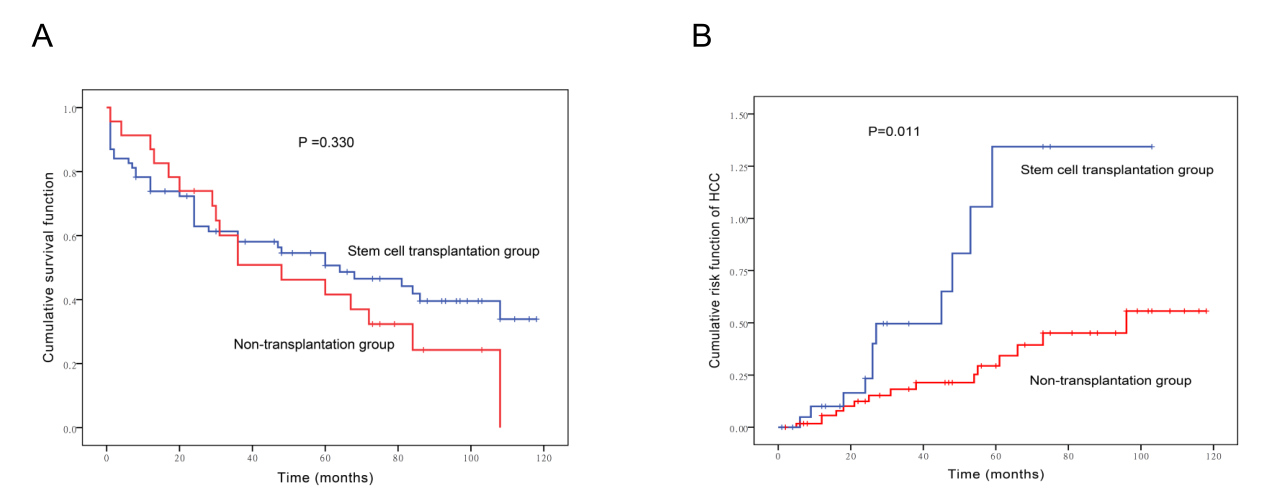 Figure 2 Long-term outcomes of the study subjects. A: Survival curve of the study subjects; B: Risk curve for hepatocellular carcinoma in the study subjects.Table 1 Comparison of the baseline demographic and clinical characteristics between the stem cell transplantation group and the non-transplantation groupMELD: Model for end-stage liver disease; HBsAg: Hepatitis B surface antigen; PT: Prothrombin time; TBIL: Total bilirubin; ALB: Albumin; ALT: Alanine aminotransferase; PLT: Platelet; AFP: Alpha fetoprotein; HBeAg: Hepatitis B e antigen; HBV: Hepatitis B virus. Table 2 Comparison of the survival rate and incidence of liver cancer between the stem cell transplantation group and the non-transplantation group Table 3 Cox regression analysis of risk factors of hepatocellular carcinomaHBsAg: Hepatitis B surface antigen.CharacteristicsBefore propensity score matchingBefore propensity score matchingBefore propensity score matchingAfter propensity score matchingAfter propensity score matchingAfter propensity score matchingCharacteristicsStem cell transplantation group (n = 27)Non-transplantation group (n = 132)P-valueStem cell transplantation group (n =23)Non-transplantation group (n = 69)P-valueNo. of male (%)18 (66.7%)100 (75.8%)0.32515 (65.2%)45 (65.2%)1Age (yr)53.7 ± 9.753.3 ± 10.80.8453.0 ± 9.755.3 ± 9.80.351History of smoking (%)6 (22.2%)33 (25.0%)0.764 (17.4%)15 (21.7%)0.656History of alcohol drinking n (%)8 (29.6%)33 (25.0%)0.6166 (26.1%)20 (29%)0.789Diabetes n (%)6 (22.2%)23 (17.4%)0.5566 (26.1%)16 (23.2%)0.778Family history of liver cancer n (%)3 (11.1%)10 (7.6%)0.5413 (13%)3 (4.3%)0.144Child-Pugh B to C ratio4:2367:650.0014:1917:520.473MELD score14.36 (9.33-18.69)10.43 (7.22-15.91)0.05115.55 ± 7.6614.21 ± 8.320.498HBsAg positive n (%)20 (74.1%)127 (96.2%)020 (87%)66 (95.7%)0.144PT (s)21.5 (18.2-26.7)18.2 (16.0-20.7)0.00322.0 (18.1-27.8)19.3 (16.8-22.6)0.143TBIL (µmol/L)88.7 (46.6-141.1)38.4 (23.1-111.6)0.01273.2 (46.6-137.9)46.4 (26.6-155.6)0.21ALB (g/L)26.89 ± 4.3628.16 ± 5.630.26827.08 ± 4.5926.27 ± 6.020.56ALT (U/L)45 (30-60)54 (35-113)0.05547 (36-63)48 (30-93)0.701PLT (× 109/L)79.11 ± 40.3992.66 ± 58.390.25281.78 ± 41.3390.49 ± 65.350.551AFP (ng/mL)7.62 (3.68-20.80)6.90(2.73-33.87)0.8897.93 (3.9-29.37)6.3 (2.47-23.88)0.564HBeAg titer (s/copies)0.45 (0.34-11.26)0.5 (0.34-24.68)0.8080.45 (0.34-11.26)0.48 (0.34-22.13)0.906LogHBV DNA (IU/mL)4.45 ± 1.214.47 ± 1.440.9664.45 ± 1.214.65 ± 1.480.097Cause    HBV infection20 (74.1%)127 (96.2%)020 (87%)66 (95.7%)0.154   Alcohol drinking4 (14.8%)1 (0.8%)01 (4.3%)00.154Others3 (11.1%)4 (3%)02 (8.7%)3 (4.3%)0.154TimeStem cell transplantation group(n = 23)Non-transplantation group(n = 69)2 valueP-valueSurvival rate3-mo95.7%84.1%0.9510.330Survival rate6-mo91.3%82.6%0.9510.330Survival rate1-yr87.0%73.8%0.9510.330Survival rate2-yr73.9%62.9%0.9510.330Survival rate3-yr50.8%58.1%0.9510.330Survival rate4-yr46.2%54.5%0.9510.330Survival rate5-yr41.6%50.7%0.9510.330Survival rate6-yr32.3%44.2%0.9510.330Survival rate7-yr24.3%39.5%0.9510.330Incidence of liver cancer3-mo006.300.011Incidence of liver cancer6-mo4.8%1.7%6.300.011Incidence of liver cancer1-yr9.5%5.5%6.300.011Incidence of liver cancer2-yr20.8%14.1%6.300.011Incidence of liver cancer3-yr41.4%19.3%6.300.011Incidence of liver cancer4-yr49.8%22.4%6.300.011Incidence of liver cancer5-yr66.5%29.0%6.300.011Incidence of liver cancer6-yr66.5%36.3%6.300.011Incidence of liver cancer7-yr83.3%42.7%6.300.011VariableUnivariate Cox regression analysisUnivariate Cox regression analysisUnivariate Cox regression analysisMultivariate Cox regression analysisMultivariate Cox regression analysisMultivariate Cox regression analysisVariableHR95%CIPHR95%CIPStem cell transplantation2.6641.211-5.8590.0153.0651.378-6.8140.006Age1.0551.016-1.0960.0061.0551.016-1.0960.006Sex1.5880.728-3.4670.246History of diabetes1.0980.439-2.7410.842History of smoking1.4750.675-3.2230.330History of alcohol consumption1.5460.698-3.4230.283HBsAg positivity0.6640.086-5.1170.694Child-Pugh classification1.3010.522-3.2460.573Family history of liver cancer 1.2830.303-5.4440.735